§7303-A.  Basic service calling areas1.  Petition.  Upon written petition of 50 or more customers of a local exchange carrier who receive local, flat-rate, basic service within no more than a single exchange area, the commission shall open a proceeding to investigate expanding that basic service calling area.  The commission shall hold at least one public hearing.  The commission, within 6 months of the filing of the written petition, shall issue an order that must either expand the basic service calling area or state the commission's reasons for refusing to expand the basic service calling area.  If the commission expands the basic service calling area pursuant to this subsection, the commission may allow a carrier affected by the expansion to recover, to the extent reasonable, its costs, including lost revenues, attributable to the expansion.[PL 2001, c. 106, §1 (NEW).]2.  Rules; limitation on petitions.  No later than 30 days after the effective date of this subsection, the commission shall by rule establish standards for expanding single-exchange basic service calling areas pursuant to this section.  Rules adopted pursuant to this section are routine technical rules as defined in Title 5, chapter 375, subchapter II‑A.  A petition may not be filed with or accepted by the commission pursuant to subsection 1 prior to 30 days after the effective date of this subsection.[PL 2001, c. 106, §1 (NEW).]SECTION HISTORYPL 2001, c. 106, §1 (NEW). The State of Maine claims a copyright in its codified statutes. If you intend to republish this material, we require that you include the following disclaimer in your publication:All copyrights and other rights to statutory text are reserved by the State of Maine. The text included in this publication reflects changes made through the First Regular and First Special Session of the 131st Maine Legislature and is current through November 1. 2023
                    . The text is subject to change without notice. It is a version that has not been officially certified by the Secretary of State. Refer to the Maine Revised Statutes Annotated and supplements for certified text.
                The Office of the Revisor of Statutes also requests that you send us one copy of any statutory publication you may produce. Our goal is not to restrict publishing activity, but to keep track of who is publishing what, to identify any needless duplication and to preserve the State's copyright rights.PLEASE NOTE: The Revisor's Office cannot perform research for or provide legal advice or interpretation of Maine law to the public. If you need legal assistance, please contact a qualified attorney.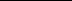 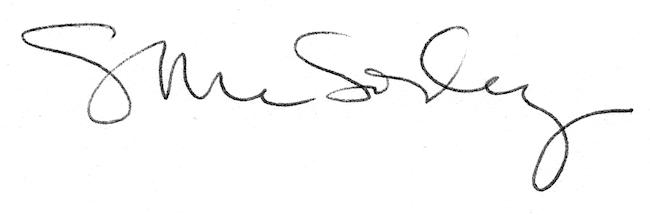 